§3814.  Penalties for unlicensed practicePersons who hold themselves out to the public as psychologists or psychological examiners or engage in psychological practice as defined in this chapter and do not then possess in full force valid licenses to practice as psychological examiners or psychologists under this chapter are subject to the provisions of Title 10, section 8003‑C.  A person who engages in the practice of a psychological examiner or psychologist without a license under this chapter has engaged in an unfair trade practice in violation of Title 5, chapter 10.  [PL 2021, c. 233, §1 (AMD); PL 2021, c. 233, §6 (AFF).]SECTION HISTORYPL 1967, c. 544, §82 (NEW). PL 1983, c. 413, §146 (AMD). PL 1999, c. 547, §B78 (AMD). PL 1999, c. 547, §B80 (AFF). PL 2007, c. 402, Pt. Q, §3 (AMD). PL 2021, c. 233, §1 (AMD). PL 2021, c. 233, §6 (AFF). The State of Maine claims a copyright in its codified statutes. If you intend to republish this material, we require that you include the following disclaimer in your publication:All copyrights and other rights to statutory text are reserved by the State of Maine. The text included in this publication reflects changes made through the First Regular and Frist Special Session of the 131st Maine Legislature and is current through November 1, 2023
                    . The text is subject to change without notice. It is a version that has not been officially certified by the Secretary of State. Refer to the Maine Revised Statutes Annotated and supplements for certified text.
                The Office of the Revisor of Statutes also requests that you send us one copy of any statutory publication you may produce. Our goal is not to restrict publishing activity, but to keep track of who is publishing what, to identify any needless duplication and to preserve the State's copyright rights.PLEASE NOTE: The Revisor's Office cannot perform research for or provide legal advice or interpretation of Maine law to the public. If you need legal assistance, please contact a qualified attorney.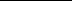 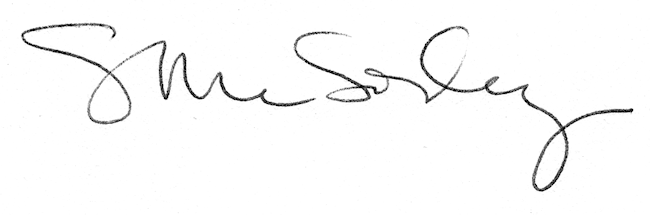 